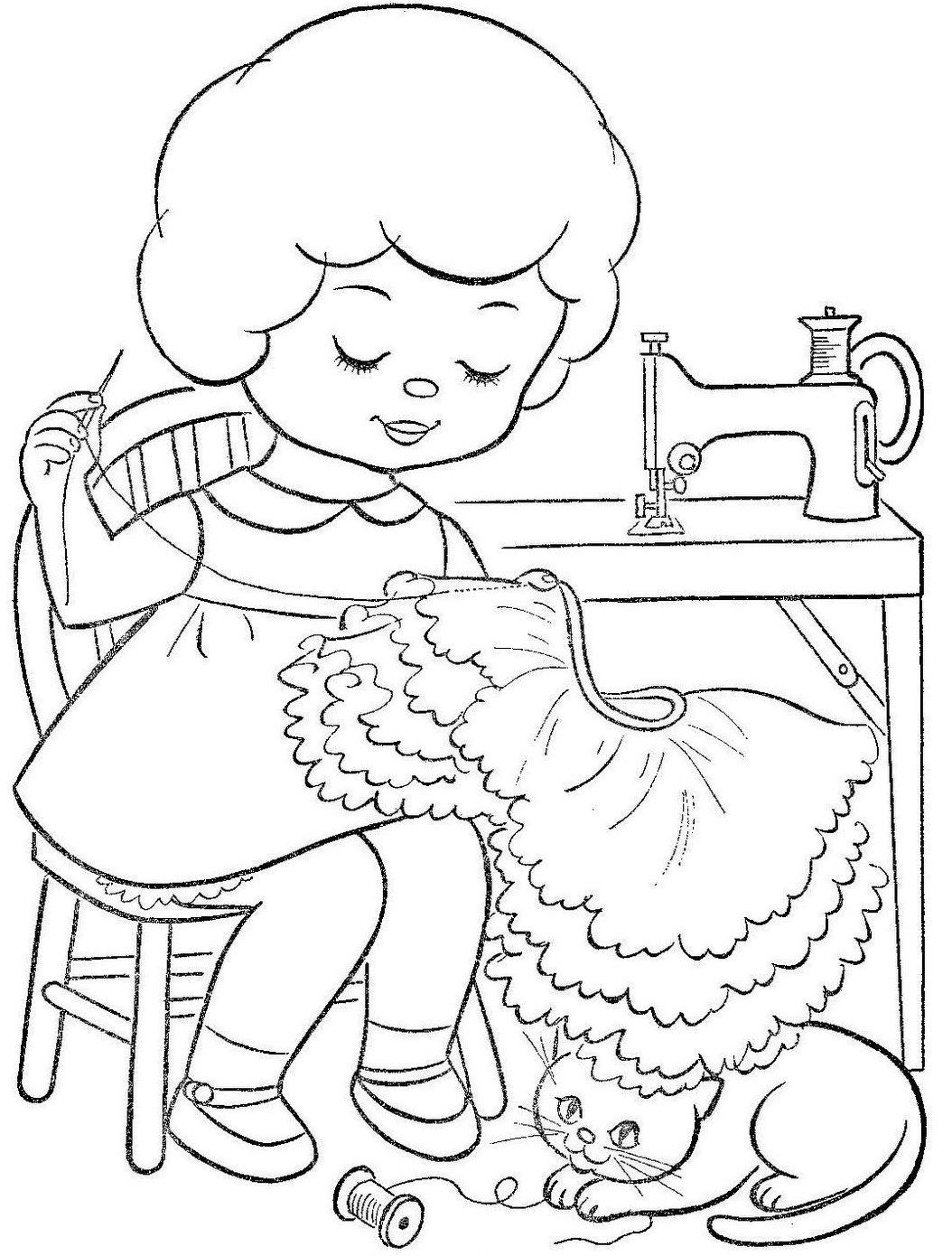 Źródło: Chomikuj.pl